BENEFIETAVOND t.b.v.REZA RANJAZMAY(van vluchteling uit Iran naar operazanger in Italië, een verhaal van hoop)Zaterdag 20 januari 2018Höftekerk (Hardenberg)Aanvang: 20.00 uur.In samenwerking met en georganiseerd door:   o.l.v. Wolfried Kaper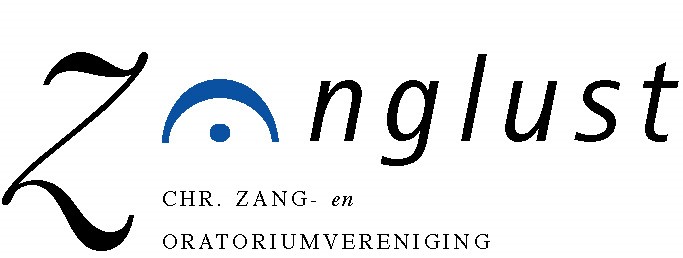 							   Jos Mulder, pianoToegang gratis; vrijwillige bijdrage aan de uitgang.Ook is er een cadeautjesmarkt, waarvan de opbrengst voor Reza is.